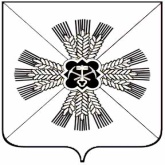 КЕМЕРОВСКАЯ ОБЛАСТЬПРОМЫШЛЕННОВСКИЙ РАЙОННЫЙ СОВЕТНАРОДНЫХ ДЕПУТАТОВ4 созыв, 2 заседаниеРЕШЕНИЕот 27 ноября . N 12О ВНЕСЕНИИ ИЗМЕНЕНИЙ В РЕШЕНИЕРСНД ОТ 14.12.2006 N 338"О БАЗОВЫХ СТАВКАХ АРЕНДНОЙПЛАТЫ ЗА ЗЕМЛЮ И МЕТОДИКЕ ЕЕРАСЧЕТА С 01.01.2007"Рассмотрев протест прокурора района от 25.11.2008 N 7/5-2172-2008, Промышленновский районный Совет народных депутатов РЕШИЛ:1. Удовлетворить протест прокурора района.2. Отменить п. 2 приложения 2 к решению Промышленновского районного Совета народных депутатов от 14.12.2006 N 338.3. Решение вступает в силу с момента подписания.4. Контроль за исполнением данного решения возложить на комиссию по местному самоуправлению и правоохранительной деятельности (Ванисова О.Н.).Глава района А.И.ШМИДТ